AFSS CENTRAL EVALUATION SYSTEMCentral Assessment Team (CAT), HO Islamabad2nd Mid Term Examination 2016 – 17SCIENCE - Class I 50 marks   2 hoursINFORMATION FOR STUDENTSMarks are given against each question or part of question. Write your name, roll number and date in the spaces provided below.OBJECTIVE-20Q No 1:Fill in the blanks choosing the right words.			5      i).  Plants grow from _______________.    ( seeds / flowers  )ii). Some flowers change into ____________.  ( seeds / fruits)iii). Fruit bear _______________.  ( seeds / baby plants )iv). Seeds have ______________ inside them. ( water / baby plants )v).  Leaves are usually ____________. ( green / brown )Q No2:Identify the materials as solid or liquid.                              6                                                                                              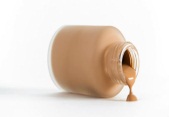 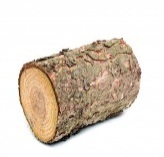 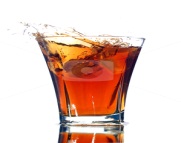 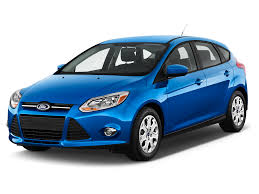 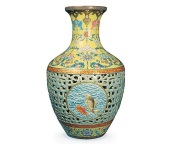 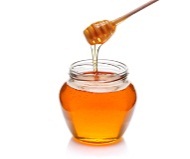 Q No 3:Label the parts of the plants.                               5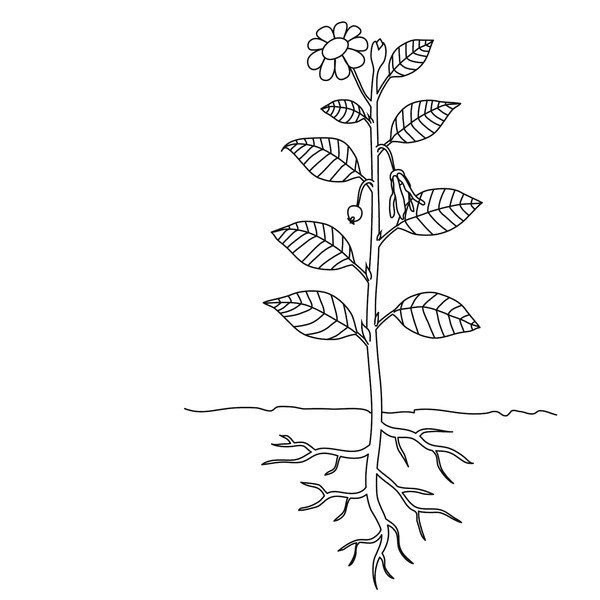 Q No 4:Write “Push” or “ Pull” in the given boxes to show the force applied.                                                                                                                                4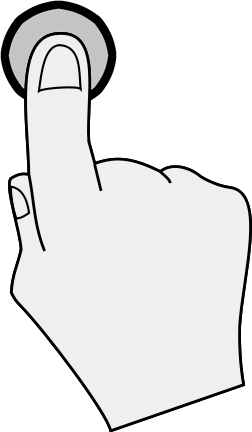 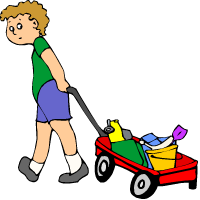 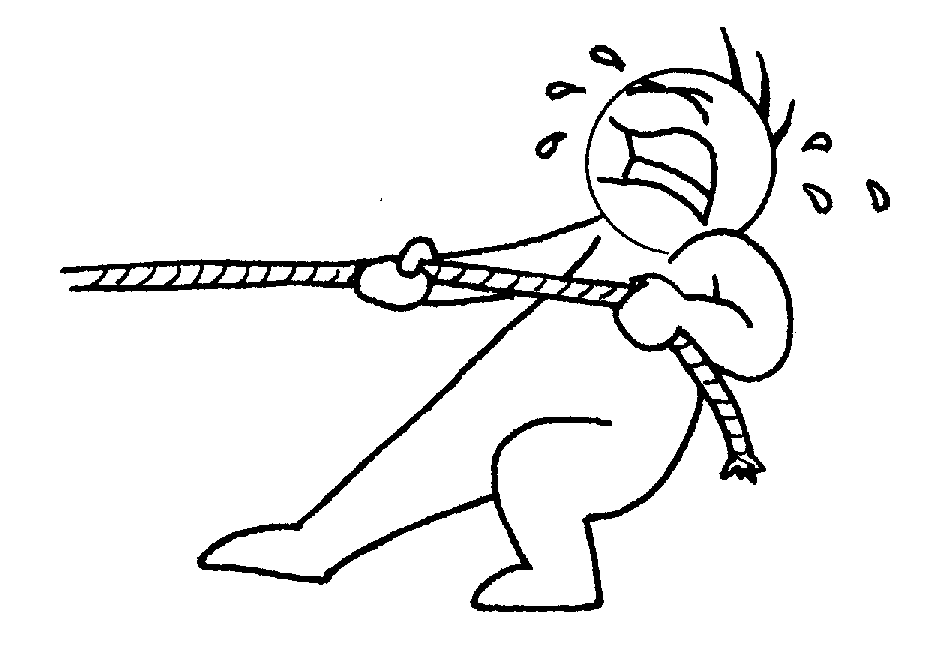 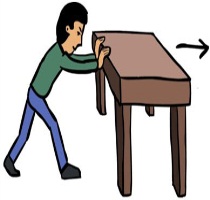 SUBJECTIVE-30Answer the following questions.                                            5x4= 20Q No 1: How many types of the sounds? Write their names.__________________________________________________________________Q No 2: How is milk good for us?__________________________________________________________________Q No 3: Which things are required for plant growth?__________________________________________________________________Q No 4: Write the names of the five things which are made up of glass?__________________________________________________________________Q No 5: What is the material? Write the two main types of the materials.Q No 6:Write the characteristic of each object in the table.              10Size: small, large, big, littleShape: circle, triangle, rectangle, squareWeight: heavy, light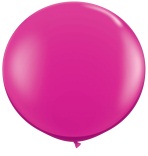 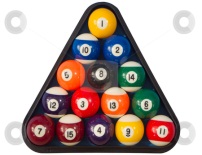 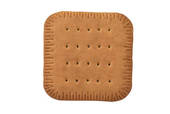 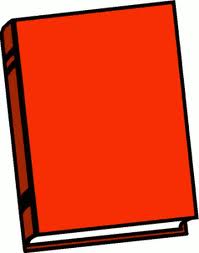 Student Name: Roll No:Center Name:Date:Day:Invigilator Name:Sign:Marks Obtained: Remarks:Examiner Name:Date:Sign :Day:     Objects      Shape         Size     Weight     Balloon     Cushion     Pyramid     Book